ВАРІАНТ 221. До однієї точки тіла прикладені сили 14 Н і 8Н, що мають однаковий напрям. Визначте рівнодійну цих сил:A) 112 Н                                                                                                                  Б)   6 Н                                                                                      В) 22 Н                                                                                              Г)  7Н2. Закінчить речення: « Матеріальною точкою називають …»А) тіло малих розмірів Б) тіло, що знаходиться  в спокоїВ) тіло, розмірами якого можна знехтувати  в даних умовах Г) точку на площині          3. Закон Кулона встановлює… A) силу взаємодії струмів                  Б) силу взаємодії точкових заряд В) силу взаємодії матеріальних точок Г) силу взаємодії магнітів4. Вкажіть рядок , у якому наведений закон Ома для ділянки кола:	    А)                Б)            В)       Г)  5. Протон пролітає між полюсами магніту так, як показано на рисунку. Визначте напрям сили Лоренца.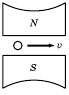 A) напрямлена вгору                                  Б) напрямлена внизВ) напрямлена перпендикулярно до насГ) напрямлена перпендикулярно від нас6. При заповненні простору між пластинами плоского повітряного кон-денсатора  діелектриком з проникністю 4, електроємність конденсатора …A) збільшується в 2 разиБ) залишається незмінноюВ) зменшується в 4 разиГ) збільшується в 4 рази7. Як взаємодіють між собою два паралельних провідника, якщо по ним протікають струми в одному напрямку?A) відштовхуються  Б) спочатку притягуються, потім  відштовхуютьсяВ) притягуютьсяГ) не взаємодіють 8. Вкажіть формулу для визначення абсолютного показника заломленняА)             Б)          В)       Г) 9. П’ять однакових резисторів по 10 Ом з’єднані паралельно.Визначте еквівалентний опір ділянки кола: А) 50 Ом Б)  2 ОмВ)  10  Ом           Г)  1  Ом          10. Визначте напруженість електричного поля, в якому на заряд 8 нКл діє    сила 24 мкН. А)  3 кВ/мБ)  72 В/мВ)  3 В/мГ)  72 кВ/м11.  За якої сили струму енергія магнітного поля котушки з індуктивністю  0,6 Гн дорівнює 2,7 Дж?                                                                                                         А)  5,4 А                                                                                                                                     Б)  9 А                                                                                                                                    В)  0,6 А                                                                                                                             Г)  3 А 12. Визначте індуктивність провідника, у якому рівномірна зміна сили струму на 2 А впродовж 0,25 с збуджує ЕРС самоіндукції 20 мВ.A) 5 мГнБ) 2,5 мГнВ) 25 мГн	Г) 1 мГн13. В ідеальному коливальному контурі амплітуда коливань сили струму в котушці індуктивності становить 5 мА, а амплітуда напруги на конденсаторі — 2 В. У деякий момент часу напруга на конденсаторі становила 1,2 В. Визначте силу струму в цей момент часу.14. Довга, відкрита з обох кінців тонкостінна капілярна трубка, радіус якої 1 мм, розташована вертикально. Визначте максимально можливу висоту водяного стовпчика, який може утриматися в трубці. Вважати, що коефіцієнт поверхневого натягу води ста новить 73 мН/м.15. В  однорідному  магнітному  полі  міститься  провідник  з  довжиною активної частини 40 см. Індукція магнітного поля становить 15 Тл. Визначте роботу, яку виконує магнітне поле під час проходження по провіднику  електричного  струму  2  А,  якщо  переміщення  провідника під дією магнітного поля становить 10 см.